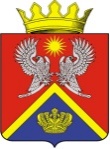 АДМИНИСТРАЦИЯ СУРОВИКИНСКОГО МУНИЦИПАЛЬНОГО РАЙОНА ВОЛГОГРАДСКОЙ ОБЛАСТИПРОЕКТ ПОСТАНОВЛЕНИЯот _____________                               № _____О внесении изменений в административный регламент предоставления государственной услуги «Выдача предварительного разрешения на совершение сделок с имуществом несовершеннолетних», утвержденный постановлением администрации Суровикинского муниципального районаВолгоградской области  от 24.11.2020 № 848 В соответствии с Приказом комитета социальной защиты населения Волгоградской области от 29.12.2020 № 2914 «О внесении изменений в приказ комитета социальной защиты населения Волгоградской области от 29 июля 2020 г. № 1594 «Об утверждении типового административного регламента предоставления государственной услуги «Выдача предварительного разрешения на совершение сделок с имуществом несовершеннолетних», административным регламентом Министерства внутренних дел Российской Федерации по предоставлению государственной услуги по предоставлению адресно-справочной информации, утвержденным приказом МВД России от 30.09.2017 № 752 «Об утверждении Административного регламента Министерства внутренних дел Российской Федерации по предоставлению государственной услуги по предоставлению адресно-справочной информации», администрация Суровикинского муниципального района Волгоградской области постановляет:	1.Внести в административный регламент предоставления государственной услуги «Выдача предварительного разрешения на совершение сделок с имуществом несовершеннолетних», утвержденный постановлением администрации Суровикинского муниципального района Волгоградской области от 24.11.2020 № 848 «Об утверждении административного регламента предоставления государственной услуги «Выдача предварительного разрешения на совершение сделок с имуществом несовершеннолетних», следующее изменение:	подпункты 2.6.1, 2.6.2 пункта 2.6 изложить в следующей редакции:	«2.6.1. Для принятия решения о предоставлении государственной услуги заявитель самостоятельно представляет следующие документы:	1)заявление по форме согласно приложениям 1-21 к настоящему административному регламенту (при планировании совершения сделки с имуществом несовершеннолетнего его родителями заявление оформляется каждым из них, за исключением случаев установленных абзацами девятым-одиннадцатым настоящего подпункта и абзацами восьмым- девятым подпункта 2.6.2);	2)копии документов, удостоверяющих личность каждого заявителя;	3)документ, удостоверяющий полномочия представителя, в случае, если с заявлением обращается уполномоченный представитель законных представителей несовершеннолетнего, либо управляющий его имуществом;	4)копию паспорта несовершеннолетнего, достигшего возраста 14 лет, имущество которого планируется к отчуждению;	5)копию лицевого счета, открытого на имя несовершеннолетнего в кредитно-финансовой организации для осуществления платежных операций (в случае зачисления на него денежных средств от продажи объекта недвижимого имущества или в случае заключения договора найма (аренды);	6)копии правоустанавливающих документов на имущество, в отношении которого совершается сделка (представляются в случае сделки с движимым имуществом несовершеннолетнего, а также при отсутствии сведений о зарегистрированных правах на недвижимое имущество в Едином государственном реестре недвижимости).	При необязательном учете мнения второго родителя, в установленных законом случаях, заявитель представляет один из следующих документов:	1)копию решения суда, подтверждающего уклонение без уважительных причин одного из родителей от содержания и (или) воспитания ребенка;	2)копию решения суда о лишении родительских прав одного из родителей (об ограничении в родительских правах) или признании его недееспособным или безвестно отсутствующим.	2.6.2. Перечень документов, необходимых для предоставления государственной услуги, которые заявитель вправе представить по собственной инициативе:	1)документы (постановление, распоряжение, приказ, договор) о назначении опекуном или попечителем;	2)сведения о регистрации по месту жительства или пребывания подопечного, имущество которого планируется к отчуждению;	3)правоустанавливающие документы на имущество несовершеннолетнего, сведения о котором зарегистрированы в Едином государственном реестре недвижимости;	4)сведения о заключении (расторжении) брака (в случае изменения фамилии законных представителей);	5)сведения о государственной регистрации рождения ребенка, содержащиеся в Едином государственном реестре записей актов гражданского состояния;	6)сведения о смерти отца (матери) несовершеннолетнего, содержащиеся в Едином государственном реестре записей актов гражданского состояния;	7)справку, подтверждающую, внесение сведений об отце ребенка на основании заявления матери ребенка.	Документы, предусмотренные в настоящем подпункте, не представленные заявителем по собственной инициативе и не имеющиеся в распоряжении уполномоченного органа, запрашиваются в рамках межведомственного информационного взаимодействия.	Межведомственное информационное взаимодействие в рамках предоставления государственной услуги осуществляется в соответствии с требованиями Федерального закона от 27 июля 2010 г. № 210-ФЗ «Об организации предоставления государственных и муниципальных услуг» (далее- Федеральный закон № 210-ФЗ).»	2.Настоящее постановление разместить в государственной информационной системе «Региональный реестр государственных и муниципальных услуг (функций) Волгоградской области» и на официальном сайте администрации Суровикинского муниципального района Волгоградской области в информационно-телекоммуникационной сети «Интернет».3.Настоящее постановление вступает в силу после его обнародования путем размещения на информационном стенде в здании администрации Суровикинского муниципального района Волгоградской области, расположенном по адресу: Волгоградская область, г. Суровикино, ул. Ленина, 64.Глава Суровикинскогомуниципального района                                                                         Р.А. Слива